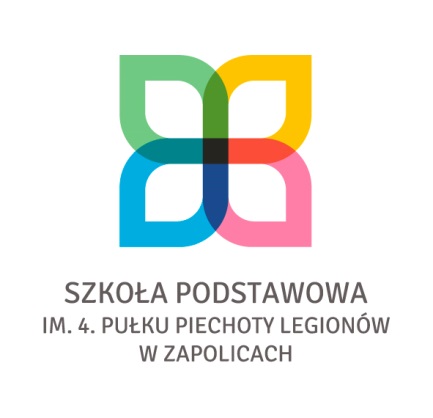 REGULAMIN DLA UCZNIÓW WYCHODZĄCYCH                                                              NA BOISKO SZKOLNE W CZASIE PRZERW.W dni  pogodne i suche uczniowie mogą wyjść na boisko szkolne w czasie wyznaczonych przerw.Pod nazwą –boisko szkolne rozumie się teren przy szkole, ograniczony płotem,                            od wschodu do wysokości kotłowni, od zachodu do wysokości roślin iglastych, posadzonych w rzędzie za obeliskiem.Uczniowie  nie wychodzą na boisko za skocznią w dal.Uczniowie wychodzą ze szkoły spokojnie, drzwiami na wysokości łącznika , nie zmieniają obuwia.Na boisku wszyscy uczniowie zachowują się zgodnie z zasadami obowiązującymi                     w budynku szkolnym, szanują prawo  innych do odpoczynku w czasie przerw.Nie niszczą roślin.Po usłyszeniu dzwonka   uczniowie niezwłocznie wracają do budynku szkolnego. Uczniom przebywającym w czasie przerw na boisku szkolnym zabrania się:- wychodzenia poza teren boiska- wspinania się na płoty, metalowe poręcze, rynny- skakania w dal na skoczni- wieszania się i huśtania na bramkach- gry w piłkę- biegania po schodach9. Uczniowie zobowiązani są  do natychmiastowego poinformowania nauczyciela  dyżurującego na boisku o bójkach, kłótniach czy innych niebezpiecznych sytuacjach i bezwzględnego wykonywania poleceń nauczyciela. 10. Za szkody wyrządzone przez uczniów koszty ponoszą rodzice. 11. Nieprzestrzeganie przez uczniów regulaminu będzie miało wpływ na ocenę z zachowania. 12. O niewłaściwym zachowaniu  uczniów będą informowani rodzice, wychowawca klasy                             i dyrektor szkoły.